Writing 1 September Benchmark Test			Name: ________________________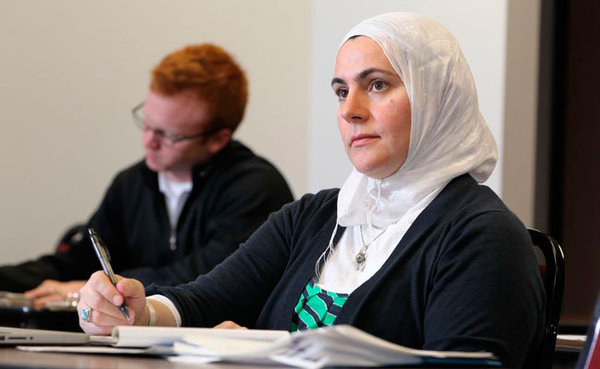 Part 1: Answer the questions with complete sentences.Where is Marian?  ________________________________________________________________________ What is Marian doing?  ___________________________________________________________________ Why did Marian come to this place?____________________________________________________________________________ What will Marian do later?____________________________________________________________________________ How long is Marian usually here?____________________________________________________________________________    6. What class do you think Marian is in?____________________________________________________________________________Part 2:  Put the correct verb in these sentences. You may need to change the verb tense.do		be		want 		     have  	      know      	  take 	hope    Vang Thao _______ many goals. First, he ____________ to improve his computer skills so he can use the internet and __________ better care of his laptop. Second, he needs to improve his English speaking and writing skills so he can ________ a better business man. Finally, he wants to take a business management course at St. Paul College. He ___________ this _______ a long-term goal, but he’ll do his best to achieve it. It probably ___________ him several years, but he _____________ to get a two year degree from St. Paul College.Part 3: Write 5 or more sentences about this picture. Use 4 verbs tenses (past, present, present continuous, future)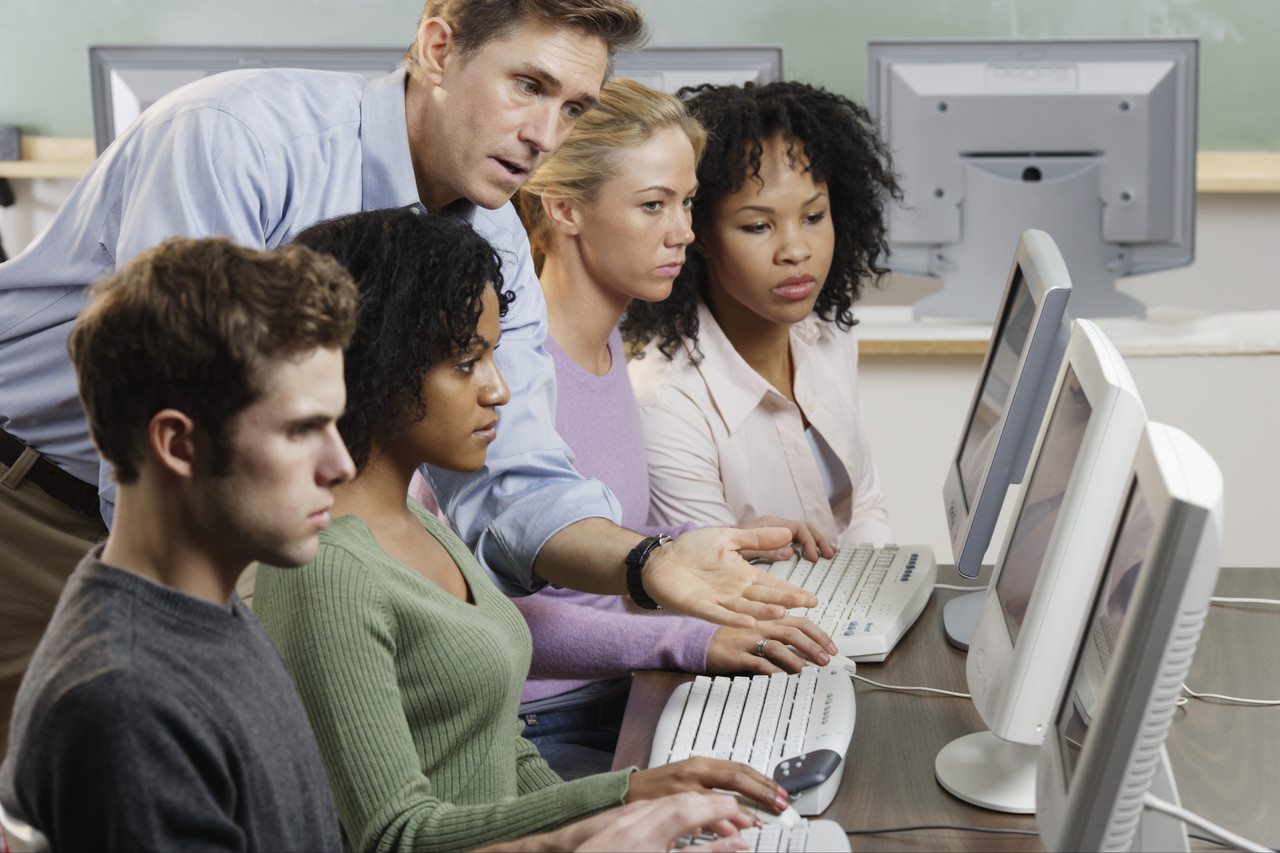 